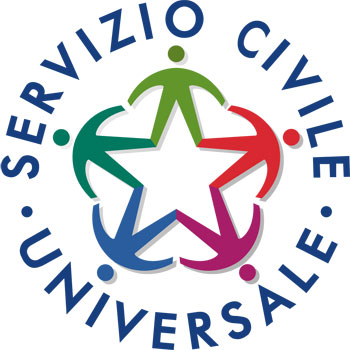 SERVIZIO CIVILE DIGITALE UNIVERSALEAPERTO IL BANDO PER ADERIRE AI PROGETTI COMUNI DI BOLANO – BORGHETTO DI VARA -CALICE AL CORNOVIGLIO - FOLLO - LEVANTO - RICCÒ DEL GOLFO -ROCCHETTA  DI VARASi informa la cittadinanza che è stato pubblicato il Bando Nazionale per il Servizio Civile  digitaleGli aspiranti operatori volontari dovranno presentare la domanda di partecipazione esclusivamente attraverso la piattaforma Domanda on Line (DOL) raggiungibile tramite PC, tablet e smartphone all’indirizzo https://domandaonline.serviziocivile.it. Le domande di partecipazione devono essere presentate entro e non oltre le ore 14:00 del 28 settembre 2023.La selezione avverrà tramite colloquio e valutazione curriculumRequisiti richiesti: diploma di scuola secondaria di secondo grado e patente di tipo BI progetti disponibili sono due:Alfabetizzazione digitale – 2^ edizione codice progetto PTCSU0042223020090NMXXLo storytelling intergenerazionale per rafforzare la cittadinanza digitale “codice progetto PTCSU0042223020089NMXXGli aspiranti operatori volontari possono presentare una sola domanda di partecipazione per un unico progetto ed un’unica sede.I posti a disposizione sono così suddivisi I volontari percepiranno al mese una somma di € 507,30 con un impegno di 25 ore la settimana suddivisi su 5 giorni.Per accedere ai servizi di compilazione e presentazione domanda sulla piattaforma DOL occorre che il candidato sia riconosciuto dal sistema.In particolare:I cittadini italiani residenti in Italia o all’estero possono accedervi esclusivamente con SPID, il Sistema Pubblico di Identità Digitale. Sul sito dell’Agenzia per l’Italia Digitale agid.gov.it/it/piattaforme/spid sono disponibili tutte le informazioni su cosa è SPID, quali servizi offre e come si richiede. Per la Domanda On-Line di Servizio civile occorrono credenziali SPID di livello di sicurezza 2. I cittadini di Paesi appartenenti all’Unione europea e gli stranieri regolarmente soggiornanti in Italia, se non avessero la disponibilità di acquisire lo SPID, potranno accedere ai servizi della piattaforma DOL attraverso apposite credenziali da richiedere al Dipartimento, secondo una procedura disponibile sulla home page della piattaforma stessa.Al presente avviso si allegano le schede dei progetti.I giovani potranno contattare, per eventuali informazioni il Comune di Bolano il giovedì e il sabato dalle 9.00 alle 12.00 al numero telefonico 0187 941724.Comune di Bolano 6Comune di Follo2Comune di Calice al Cornoviglio2Comune di Riccò del Golfo 3Comune di Rocchetta di Vara2Comune di Borghetto di Vara2Comune di Levanto Biblioteca2